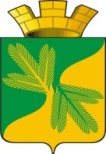 Ханты - Мансийский автономный округ – ЮграСоветский районАДМИНИСТРАЦИЯ ГОРОДСКОГО ПОСЕЛЕНИЯ ТАЁЖНЫЙП О С Т А Н О В Л Е Н И Е  «11» февраля  2019 г.                                                                                                               № 17 О внесении изменений в постановление администрации городского поселения Таёжный № 1 от 09.01.2018г. «Об утверждении Плана противодействия коррупции в городском поселении Таёжный на 2018-2019 годы»             В соответствии с Федеральным законом от 25.12.2008г. № 273-ФЗ «О противодействии коррупции», на основании распоряжения Губернатора ХМАО-Югры от 07.09.2018г. № 204-рг «О внесении изменений в распоряжение Губернатора Ханты-Мансийского автономного округа-Югры от 29 января 2018 года № 15-рг «Об утверждении Плана противодействия коррупции в Ханты-Мансийском автономном округе-Югре на 2018-2019 годы»:Внести в постановление администрации городского поселения   Таёжный № 1  от 09.01.2018г. «Об утверждении Плана противодействия коррупции в городском поселении Таёжный на 2018-2019 годы» следующие изменения:             1.1. В заголовке цифры «2019» заменить цифрами «2020».             1.2. В заголовке приложения цифры «2019» заменить цифрами «2020».             1.3. Дополнить пункт 3. «Взаимодействие администрации городского поселения Таёжный с институтами гражданского общества и гражданами, а также создание эффективной системы обратной связи, обеспечение доступности информации о деятельности администрации городского поселения Таёжный» подпунктом 3.8. следующего содержания:    «Проведение мероприятий, направленных на формирование в обществе нетерпимого отношения к коррупции, с использованием средств массовых коммуникаций и публикаций о проводимых антикоррупционных мероприятиях, иных мероприятий».2. Контроль за выполнением настоящего постановления оставляю за собой.Глава городского поселения Таёжный                                                                     А.Р. Аширов